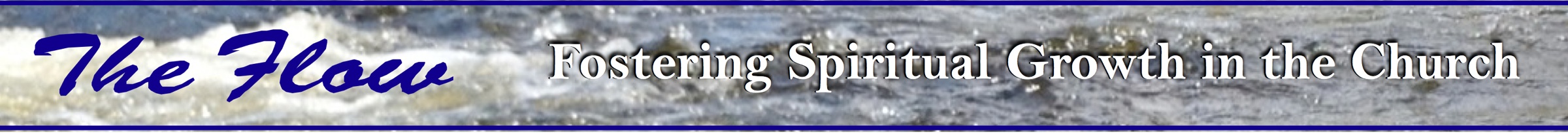 Oakland International Fellowship	The Flow: Growing in God’s WordSession #13Why is God’s Word important? (2 Tim 3:15-17)The doctrine of the sufficiency of scripture states that the Bible contains all the words of God we need for salvation, and for trusting and obeying him perfectly.See also: 1 Pet 1:23-25Psalm 119:1  If we walk in the word of God, we are blameless!Implications:No other texts or traditions are needfulModern revelations should be tested against the Bible (1 Cor. 14:29, 1 Jn. 4:1)We should find comfort as we seek God’s will that we are in it if we are living in accordance with scripture (consider, e.g., 1 Cor. 7:39) Why is it important to study God’s Word on my own? (Acts 11:17, Eph 4:14)The doctrine of the clarity of scripture states that the Bible is written in such a way that its teachings are able to be understood by all who will read it seeking God’s help and being willing to follow it.We must first admit that some passages of scripture are hard (2 Pet. 3:15-16)However, all parents were expected to teach the law to their children and discuss it (Deut 6:6-7)Bible books are written to entire churches, not just the teachers (1 Cor 1:2, Gal 1:2, Phil. 1:1, Col 4:16, James 1:1, 1 Peter 1:1, 1 John 2:12-14, 5:13) Nonetheless, unbelievers cannot understand the Bible, because they are blinded (1 Cor 2:14, 2 Cor. 4:4).We still have misunderstandings because of our lack of faith (Luke 24:25), or simply because we aren’t capable of understanding God fully (Is. 55:8-9, Deut. 29:29)God also helps us through the Holy Spirit (John 16:13) and through teachers gifted by the Spirit (Eph. 4:11)How should I study God’s word? (Joshua 1:8)OIA – Observe, Interpret, ApplyMeditation questionsIs there a promise to claim?Is there a command to follow?Is there something for which I should give thanks?Are there examples I should emulate/avoid?What does this teach me about God?What does this teach me about myself?How should this affect my priorities? My attitudes? My relationships? My lifestyle?What specific things can I do to put this in practice?ResourcesConcordanceDictionaries (Vine’s NT, ’s OT)Commentaries/Study BibleAlmanacWhat is the value of memorizing God’s word?We can use Scripture to counter temptation (Matthew 4:1-11) The Word of God changes our hearts (Hebrews 4:12) It comforts you in trials and stress (Ps. 119:49-52) It helps you make wise decisions (Ps. 119:105) It helps you witness to others (1 Peter 3:15) Questions for reflection:Do I desire God’s Word?Do I apply and obey God’s Word?Small Group Discussion QuestionsWhat practices or tools are helpful to you in learning and applying God’s Word?What would you like to do to grow in God’s Word?